2021./2022.m.g.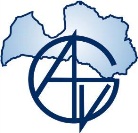 Lasītāja pieredzes pilnveides  literatūra 9. klasēAndrejs Pumpurs “Lāčplēsis”Mārtiņš Zīverts “Minhauzena precības”Alberts Bels “Cilvēki laivās”Jānis  Joņevs. “Jelgava -94”Māris Bērziņš “Gūtenmorgens”Māris Bērziņš “Svina garša”     6. Osvalds Zebris “ Māra”     7. Rasa Bugavičute-Pēce “ Puika, kurš redzēja tumsā”        8. Džeina Šteinberga “ Lasītāja”      9. Ričards Bahs ” Kaija, vārdā Džonatans Livingstons” Labu veiksmi!Latviešu valodas un literatūras skolotājas